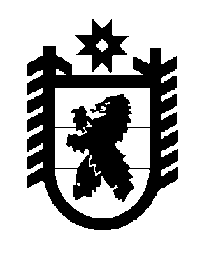 Российская Федерация Республика Карелия    ПРАВИТЕЛЬСТВО РЕСПУБЛИКИ КАРЕЛИЯПОСТАНОВЛЕНИЕ                                         от  9 июня 2016 года № 208-Пг. Петрозаводск О признании утратившим силу постановления Правительства Республики Карелия от 27 августа 2012 года № 268-ППравительство Республики Карелия постановляет:Признать утратившим силу постановление Правительства Республики Карелия от 27 августа 2012 года № 268-П «Об Особом совещании по экономической безопасности при Правительстве Республики Карелия» (Собрание законодательства Республики Карелия, 2012, № 8, ст. 1474).           Глава Республики  Карелия                       			      	        А.П. Худилайнен